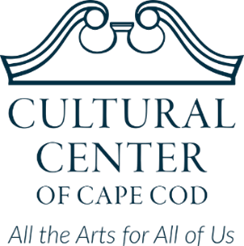 Cultural Center of Cape Cod Hosts Launch Party for Local AuthorNew Book Details the True Story of Sarah Kidd, the Pirate’s Wife For Immediate ReleaseNovember 7, 2022SOUTH YARMOUTH, Mass.— Cape Cod author, journalist and historian Dr. Daphne Palmer Geanacopoulos will sign copies of her new book, The Pirate’s Wife: The Remarkable True Story of Sarah Kidd, at a launch party at the Cultural Center of Cape Cod on Thurs., Dec 1, 5:30 p.m. – 7:30 p.m. The Cultural Center of Cape Cod is a world-class arts hub housed in an historic building at 307 Old Main St., South Yarmouth. It attracts local and international artists exhibiting new works, and offers special events, shows, classes and meetings year-round. This year, it has hosted 23 art exhibitions and 65 concerts.“The Cultural Center is the heartbeat of the community, and we love focusing on local artists and creatives,” said Molly Demeulenaere, Cultural Center director. “We are excited about Daphne's upcoming book and thrilled to open our doors for her local launch.”The Pirate’s Wife is a fresh and feminist take on a time in history that’s often written around men.“It’s a lesson in marriage and motherhood and survival,” said Geanacopoulos, who lives in South Yarmouth. “What’s so remarkable about Sarah Kidd is her ability to recover from tragedies that would stop most people in their tracks. It’s a story of empowerment.” Sarah Kidd married the swashbuckling pirate Captain William Kidd in 1691 when she was just 21 years old. She had already been widowed twice at that point. Sarah was key to Kidd’s fight for his life against the people who accused him of turning from privateer to pirate and was even initially arrested and jailed with him in Boston.Geanacopoulos has also written, The Pirate Next Door: The Untold Story of Eighteenth-Century Pirates’ Wives, Families and Communities. Her reporting has appeared in The New York Times, The Washington Post and other outlets.She chose the Cultural Center for her latest book launch because it holds a special place in her heart.“I love all the programs and I love that it’s in a beautiful setting,” she said. “It has a neighborhood feel, but also attracts artists with incredible talent from all over.”Registration is required for this free event at https://www.cultural-center.org/events-main. Media photos of the author and book cover are available HERE.Media Contact:
Leigh Blander
leigh@ellisstrategies.com | 781-718-3324About the Cultural Center of Cape CodThe Cultural Center of Cape Cod is dedicated to enriching and transforming people’s lives through the visual arts, music, hands-on learning, cultural exploration and more. We welcome more than 25,000 people a year to our five galleries, five resident artist studios, performance hall, culinary arts center, recording studio, ceramics studio, makerspace and classrooms. In 2022, the Cultural Center will host more than 500 classes and 65 concerts. Learn more about the Cultural Center of Cape Cod at www.cultural-center.org.###